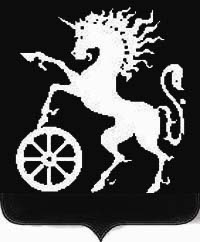 РОССИЙСКАЯ ФЕДЕРАЦИЯКРАСНОЯРСКИЙ КРАЙБОГОТОЛЬСКИЙ ГОРОДСКОЙ  СОВЕТ ДЕПУТАТОВШЕСТОГО СОЗЫВАР Е Ш Е Н И Е09.04.2024                                       г. Боготол                                           № 14-272О внесении изменений в решение Боготольского городского Совета депутатов «Об утверждении Положения «О Дне города Боготола»В целях укрепления исторических традиций г. Боготола, руководствуясь статьями 32, 70 Устава городского округа город Боготол Красноярского края, Боготольский городской Совет депутатов РЕШИЛ:Внести в Положение о Дне города Боготола, утвержденное решением Боготольского городского Совета депутатов от 30.05.2023 № 11-203, следующие изменения:1.1. В приложении в пункте 3.1. части 3 слово «августе» заменить словом «июне».2. Контроль за исполнением настоящего решения возложить на председателя Боготольского городского Совета депутатов.3. Опубликовать решение в официальном печатном издании газете «Земля боготольская», разместить на официальном сайте муниципального образования город Боготол bogotolcity.gosuslugi.ru в сети Интернет.4. Решение вступает в силу в день, следующий за днем его официального опубликования.Председатель Боготольского                                            Глава города Боготолагородского Совета депутатов____________ А.М. Рябчёнок                               ___________ Е.М. Деменкова